wONEderful OnesWeek Of: April 22nd–26th  Color: Purple Number: 7 Shape: Rectangle Letter: Ii        Lesson: My Friends at ChurchBible Verses: “Jesus Went to Church” (Luke 4:16)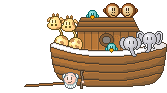 MondayTuesdayWednesdayThursdayFridayArtMaking A MuralEnjoying Tearing PaperMaking A Collage of Church PicturesMaking a MuralFoot PaintingBooks & ListeningReading Books with TeachersEnjoying the BibleReading Books About TeachersEnjoying Books with a PillowWhere are the PicturesBlock CenterPushing and Pull ToysBall in a Basket GameStacking BlocksMoving Trucks and CarsFollowing a PathHome LivingUsing a MirrorRocking a DollWhat does a Baby NeedDressing up with FriendsRocking the DollsMusicSinging Songs About FriendsPlaying Musical InstrumentsListening to Quiet MusicDoing Action SongsEnjoying Musical ToysPuzzles/ ManipulativesMatching ShapesMatching Lids and ContainersWorking PuzzlesSorting ShapesEnjoying Grocery BagsKindness Curriculum:     VisualizationRelaxationImagingGoal PicturesAudio TapesWeekly Review